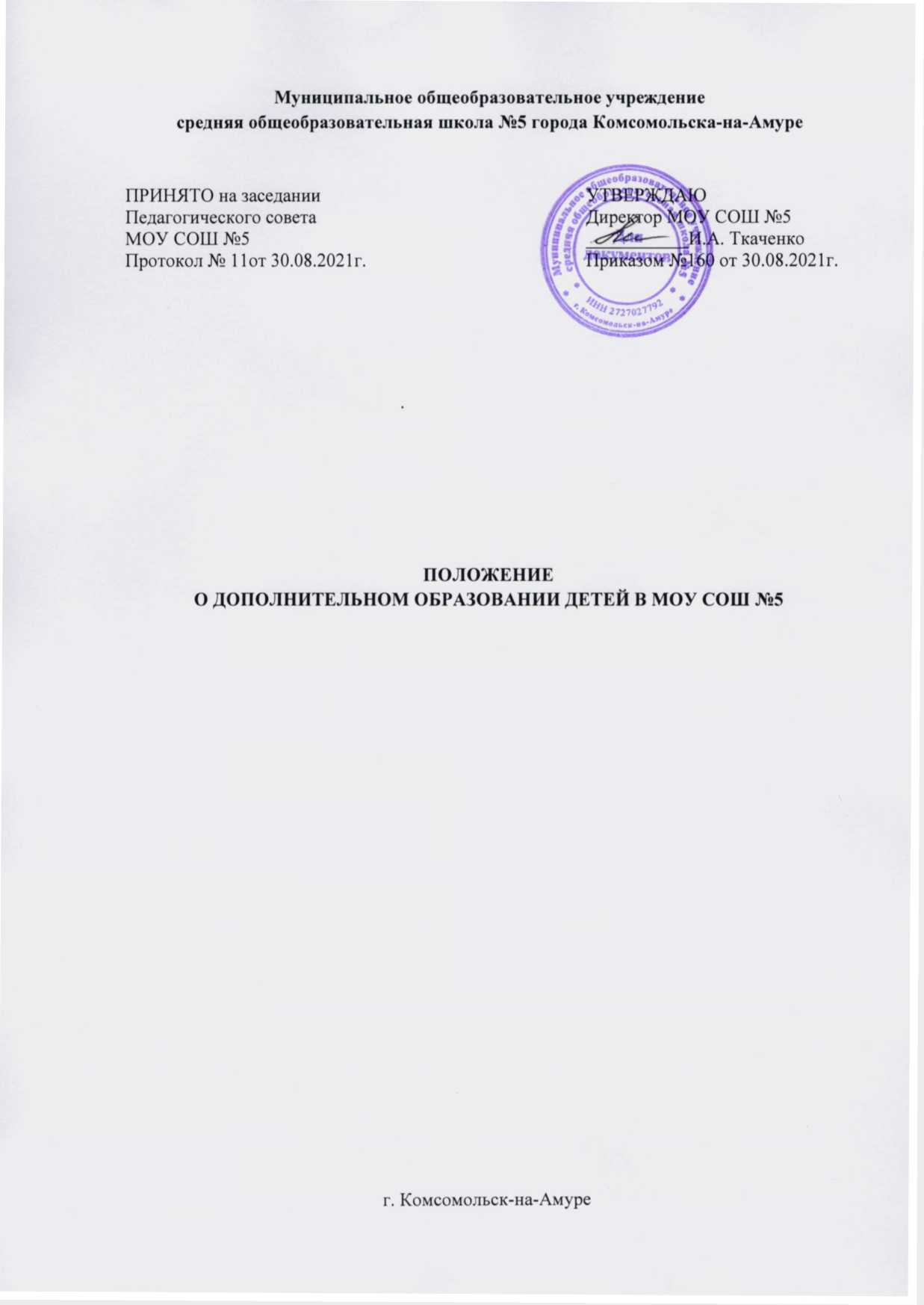 Общие положения Положение о дополнительном образовании детей в МОУ СОШ №5 (далее – Положение) регламентирует порядок взаимодействия участников отношений в сфере дополнительного образования в целях получения детьми, проживающими на территории города Комсомольска-на-Амуре, дополнительного образования за счет средств местного бюджета.Для целей настоящего Положения используются следующие  понятия:услуга дополнительного образования - реализация дополнительной общеобразовательной программы (части дополнительной общеобразовательной программы) в отношении одного физического лица, осваивающего соответствующую дополнительную общеобразовательную программу;поставщик образовательных услуг - муниципальное общеобразовательное учреждение средняя общеобразовательная школа №5 (далее – ОУ), оказывающее услуги дополнительного образования;реестр сертификатов дополнительного образования - база данных  о детях, проживающих на территории города Комсомольска-на-Амуре, которые имеют возможность получения дополнительного образования за счет средств местного бюджета, ведение которой осуществляется в порядке, установленном Положением о персонифицированном дополнительном образовании на территории муниципального образования городского округа «Город Комсомольск-на-Амуре.» (постановление администрации города Комсомольска-на-Амуре от 26.09.2019 г. № 2067-па, постановление администрации города Комсомольска-на-Амуре от 06.05.2020 г № 842-па «О внесении изменений в постановление администрации города Комсомольска-на-Амуре от 26 сентября 2019 г. № 2067-па, «Об утверждении Положения о персонифицированном дополнительном образовании детей на территории муниципального образования городского округа «Город Комсомольск-на-Амуре»);реестр сертифицированных образовательных программ - база данных о дополнительных общеобразовательных программах, реализуемых в ОУ, формируемая в соответствии с правилами персонифицированного финансирования дополнительного образования детей в Хабаровском крае  (далее – Правила персонифицированного финансирования);реестр предпрофессиональных программ - база данных о дополнительных предпрофессиональных программах в области искусств и (или) физической культуры и спорта, реализуемых ОУ за счет бюджетных ассигнований на оказание государственных (муниципальных) услуг;реестр значимых программ - база данных о дополнительных общеразвивающих программах, реализуемых ОУ за счет бюджетных ассигнований в установленном порядке, признаваемых важными для социально-экономического развития города Комсомольска-на-Амуре;реестр иных образовательных программ - база данных о дополнительных общеразвивающих программах, не вошедших в реестр значимых программ, в отношении которых принято решение о сохранении финансирования за счет бюджетных ассигнований города Комсомольска-на-Амуре:- дополнительных общеразвивающих программах, реализуемых за счет бюджетных ассигнований на оказание муниципальных услуг, муниципальными общеобразовательными организациями;- дополнительных общеразвивающих программах, реализуемых за счет бюджетных ассигнований на оказание муниципальных услуг иными муниципальными образовательными организациями, освоение которых продолжается детьми, зачисленными на обучение и переведенными в учебном году, предшествующему году формирования реестров программ;8) сертификат дополнительного образования - реестровая запись о включении ребенка в систему персонифицированного дополнительного образования. В целях настоящего положения под предоставлением ребенку сертификата дополнительного образования понимается создание записи в реестре сертификатов дополнительного образования;9) сертификат персонифицированного финансирования (далее сертификат ПФДО) - статус сертификата дополнительного образования, предусматривающий его использование в соответствии с Правилами персонифицированного финансирования для обучения по дополнительным общеобразовательным программам, включенным в реестр сертифицированных образовательных программ;10). сертификат учета - статус сертификата дополнительного образования, не предусматривающий его использование в соответствии с Правилами персонифицированного финансирования для обучения по дополнительным общеобразовательным программам, включенным в реестр сертифицированных образовательных программ;11). программа персонифицированного финансирования - документ, устанавливающий на определенный период для каждой категории детей, которым предоставляются сертификаты персонифицированного финансирования, параметры системы персонифицированного финансирования, в том числе объем обеспечения сертификатов персонифицированного финансирования, число используемых сертификатов персонифицированного финансирования, размер норматива обеспечения сертификата, а также порядок установления и использования норматива обеспечения сертификата;12).уполномоченный орган по реализации персонифицированного дополнительного образования (далее - уполномоченный орган) – орган местного     самоуправления	города Комсомольска-на-Амуре или его структурное подразделение, уполномоченный на ведение реестра сертификатов дополнительного образования, утверждение параметров для определения нормативной стоимости образовательных услуг, утверждение Программы персонифицированного финансирования, также осуществление функций, предусмотренных Правилами персонифицированного финансирования. Уполномоченный орган  своим решением вправе делегировать свои полномочия в части ведения реестра сертификатов дополнительного образования иному подведомственному учреждению.Положение устанавливает:порядок ведения реестра сертификатов дополнительного образования;порядок формирования реестров образовательных программ;порядок зачисления, отчисления и перевода обучающихся по дополнительным общеразвивающим общеобразовательным программам;порядок использования сертификатов дополнительного образования.2. Порядок ведения реестра сертификатов дополнительного образованияВедение реестра сертификатов дополнительного образования осуществляется   отделом   образования   города Комсомольска-на-Амуре (далее – Организатор ведения реестра).2.1 Право на получение и использование сертификата дополнительного образованияПраво на получение и использование сертификата дополнительного образования имеют все дети в возрасте от 5-ти до 18-ти лет, проживающие на территории города Комсомольска-на-Амуре Для получения сертификата дополнительного образования родителем (законным представителем) ребенка или ребенком, достигшим возраста 14 лет (далее – Заявитель), подается в ОУ, являющуюся поставщиком     услуг, заявление о предоставлении сертификата дополнительного образования и регистрации в реестре сертификатов дополнительного образования (далее – Заявление), согласно приложению к настоящему Положению, содержащее следующие сведения:- фамилию, имя, отчество (при наличии) ребенка;- серию и номер документа, удостоверяющего личность ребенка (свидетельство о рождении ребенка или паспорт гражданина Российской Федерации, удостоверяющий личность ребенка или временноеудостоверение личности гражданина Российской Федерации, выдаваемое на период оформления паспорта ребенка);- дату рождения ребенка;- место (адрес) регистрации/проживания ребенка;- фамилию, имя, отчество (при наличии) родителя (законного представителя) ребенка;- контактную информацию родителя (законного представителя) ребенка;- согласие Заявителя на обработку персональных данных в порядке, установленном Федеральным законом Российской Федерации от 27 июля 2006 года № 152-ФЗ «О персональных данных»;-отметку об ознакомлении Заявителя с условиями предоставления, использования, прекращения действия сертификата дополнительного образования, а также Правилами персонифицированного финансирования;- сведения о ранее выданном сертификате дополнительного образования в другом муниципальном районе (городском округе) (в случае если сертификат дополнительного образования был ранее выдан в другом муниципальном районе (городском округе);2.2.Перечень документов, необходимых для оформления сертификата ПФДОЗаявитель одновременно с заявлением представляет копии следующих документов:- свидетельство о рождении ребенка или паспорт гражданина Российской Федерации, удостоверяющий личность ребенка, или временное удостоверение личности гражданина Российской Федерации, выдаваемое на период оформления паспорта ребенка;- документ, удостоверяющий личность родителя (законного представителя) ребенка;- свидетельство о регистрации ребенка по месту жительства или по месту пребывания, или иной документ, содержащий сведения о регистрации ребенка по месту жительства или по месту пребывания.Заявитель обязан уведомлять образовательное учреждение ОУ, являющуюся поставщиком услуг, посредством личного обращения с предоставлением подтверждающих документов об изменениях указанных в Заявлении сведений в течение 20 рабочих дней после возникновения соответствующих изменений.Заявитель предоставляет копии документов с предъявлением подлинников документов либо копии документов, заверенные в нотариальном порядке. При представлении заявителем копий документов с подлинниками должностное лицо осуществляющее прием документов, делает на копиях отметку об их соответствии подлинникам и возвращает подлинники заявителю.Заявление регистрируется должностным лицом, осуществляющим прием документов, в день представления Заявителем Заявления и копий всех необходимых документов, предусмотренных пунктом 2.2 настоящего Положения.В случае если к Заявлению приложены не все документы, предусмотренные пунктом 2.2 настоящего Положения, должностное лицо, осуществляющее прием документов, возвращает Заявителю Заявление и представленные документы в день представления Заявителем Заявления.Прием и регистрация Заявлений и документов, предусмотренных пунктом 2.2 настоящего Положения осуществляется образовательными организациями, являющимися поставщиками услуг.При приеме Заявления и документов, предусмотренных пунктом 2.2 настоящего Положения, ОУ, являющееся поставщиками услуг, самостоятельно проверяют достоверность представленных сведений, и в течение 3-х рабочих дней с момента поступления Заявления передает Заявление и документы в уполномоченный орган (Организатор ведения реестра).Организатор ведения реестра в течение 3-х рабочих дней со дня получения Заявления и документов определяет соответствие сведений условиям, указанным в подпункте 2.3 настоящего Положения.2.3. Условия получения сертификата ПФДОПоложительное решение о предоставлении сертификата дополнительного образования принимается уполномоченным органом (организатором ведения реестра) при одновременном выполнении следующих условий:-ребенок проживает на территории города Комсомольска-на-Амуре;-в реестре сертификатов дополнительного образования Каширского муниципального района отсутствует запись о предоставленном ранее сертификате дополнительного образования;-в реестрах сертификатов дополнительного образования других муниципальных районов (городских округов) отсутствуют сведения о действующих договорах об обучении ребенка, оказываемых ему услугах по реализации дополнительных общеобразовательных программ;-в Заявлении указаны достоверные сведения, подтверждаемые прилагаемыми документами;-Заявитель, а также ребенок (в случае достижения возраста 14-ти лет и в случае если ребенок не является Заявителем) предоставил согласие на обработку персональных данных для целей персонифицированного учета и персонифицированного финансирования дополнительного образования детей.- В течение 1 рабочего дня после принятия положительного решения о предоставлении ребенку сертификата дополнительного образования Организатор ведения реестра создает запись в реестре сертификатов дополнительного образования с указанием номера сертификата, состоящего из 10 цифр, определяемых случайным образом, а также сведений о ребенке и родителе (законном представителе) ребенка.При создании записи о сертификате дополнительного образования в реестре сертификатов дополнительного образования для сертификата ПФДО устанавливается статус сертификата учета, к которой относится ребенок в соответствии с Программой персонифицированного финансирования города Комсомольска-на-Амуре.В случае использования Организатором ведения реестра  информационной системы персонифицированного дополнительного образования, Заявитель может направить электронную заявку на создание  записи в реестре сертификатов дополнительного образования, которая должна содержать сведения, указанные в пункте 2.2 настоящего Положения (далее – электронная заявка).В течение 1 рабочего дня после поступления электронной заявки уполномоченным органом (организатором ведения реестра) создается запись о сертификате дополнительного образования в реестре сертификатов дополнительного образования, для которой устанавливается статус, не предусматривающий возможности использования сертификата дополнительного образования (далее – Ожидающая запись).Ребенок вправе использовать сведения об Ожидающей записи для выбора образовательных программ и изменения статуса сертификата дополнительного образования.В случае если на момент получения сертификата дополнительного образования в муниципальном округе «Город Комсомольск-на-Амуре» у ребенка имеется действующий сертификат дополнительного образования, предоставленный в другом муниципальной районе (городском округе), Организатор ведения реестра при принятии положительного решения о предоставлении сертификата дополнительного образования города Комсомольска-на-Амуре направляет уведомление в уполномоченный орган (уполномоченную организацию), в реестр сертификатов дополнительного образования которого(ой) внесена реестровая запись о сертификате ребенка, о предоставлении ребенку сертификата дополнительного образования на территории муниципального округа «Город Комсомольск-на-Амуре». При этом в реестре  сертификатов дополнительного образования муниципальном округе «Город Комсомольск-на-Амуре»  создается реестровая запись с номером сертификата дополнительного образования, соответствующим ранее выданному номеру сертификата дополнительного образования.2.4. Случаи приостановления и прекращения действия сертификата ПФДОПриостановление действия сертификата дополнительного образования осуществляется уполномоченным органом в случаях:- письменного обращения со стороны родителя (законного представителя) ребенка или непосредственно ребенка (в случае достижения возраста 14-ти лет), которому предоставлен сертификат дополнительного образования;- нарушения со стороны родителя (законного представителя) ребенка и(или) ребенка (в случае достижения возраста 14-ти лет), которому предоставлен сертификат дополнительного образования Правил персонифицированного финансирования.Исключение сертификата дополнительного образования из реестра сертификатов дополнительного образования осуществляется уполномоченным органом в случаях:-письменного обращения со стороны родителя (законного представителя) ребенка или непосредственно ребенка (в случае достижения возраста 14-ти лет), которому предоставлен сертификат дополнительного образования;- поступления уведомления от уполномоченного органа (уполномоченной организации) другого муниципального района (городского округа) о предоставлении сертификата дополнительного образования ребенку, сведения о котором содержатся в соответствующей реестровой записи;-достижения ребенком предельного возраста, установленного пунктом 2.2 настоящего Положения.Порядок зачисления, отчисления и перевода обучающихся подополнительным общеразвивающим общеобразовательным программамОУ имеет право зачислить ребенка на обучение по дополнительным общеобразовательным программам по заявлению родителей (законных представителей). Подтверждение Ожидающей записи в системе ПФДО осуществляется уполномоченным органом (Организатором ведения реестра) в соответствии с пунктами 2.2–2.3 настоящего Положения.В случае если в течение 30-ти рабочих дней после создания Ожидающей записи Заявитель не предоставит в уполномоченный орган Заявление и документы, предусмотренные пунктом 2.2 настоящего Положения, Ожидающая запись исключается организатором ведения реестра из реестра сертификатов дополнительного образования.3.1. Условия использования сертификата ПФДОСертификат ПФДО может использоваться для получения ребенком дополнительного образования в ОУ по любой из дополнительных общеобразовательных программ, включенной в любой из реестров образовательных программ.Сертификат дополнительного образования не может одновременно    использоваться для получения образования по дополнительным общеобразовательным программам, включенным в реестр сертифицированных образовательных программ и реестр общеразвивающих программ. 3.2 Статус сертификата ПФДОВ целях определения возможности использования сертификата дополнительного образования для получения образования по дополнительным общеобразовательным программам, включенным в реестр сертифицированных образовательных программ и реестр общеразвивающих программ, сертификату дополнительного образования присваивается статус сертификата учета или сертификата персонифицированного финансирования.Статус сертификата персонифицированного финансирования присваивается сертификату дополнительного образования при приеме ОУ заявления о зачислении или предварительной заявки на обучение в электронном виде (далее – Заявка на обучение) по дополнительной общеобразовательной программе, включенной в реестр сертифицированных образовательных программ, в случае соблюдения условий, установленных пунктом 3.3 настоящего Положения.Статус сертификата учета присваивается сертификату дополнительного образования при приеме ОУ Заявки на обучение по дополнительной общеобразовательной программе, включенной в реестр общеразвивающих программ, в случае отсутствия списания денежных средств с сертификата дополнительного образования в текущем финансовом году в целях оплаты услуг дополнительного образования в рамках системы персонифицированного финансирования дополнительного образования. В ином случае статус сертификата не меняется.Перевод сертификата дополнительного образования в статус сертификата персонифицированного финансированияПеревод сертификата дополнительного образования в статус сертификата персонифицированного финансирования осуществляется при условии отсутствия фактов текущего использования сертификата дополнительного образования для обучения по дополнительным общеобразовательным программам в объеме, не предусмотренном пунктом 3.4  настоящего Положения.Перевод сертификата дополнительного образования в статус   сертификата учета осуществляется при условии отсутствия списания денежных средств с сертификата дополнительного образования в текущем финансовом году в целях оплаты услуг дополнительного образования в рамках системы персонифицированного финансирования дополнительного образования.Перевод сертификата дополнительного образования в статус сертификата персонифицированного финансирования, в случае отсутствия списания денежных средств с сертификата дополнительного образования в текущем финансовом году в целях оплаты услуг дополнительного образования в рамках системы персонифицированного финансирования дополнительного образования, осуществляется уполномоченным органом:- в день подачи Заявки на обучение по дополнительной общеобразовательной программе, включенной в реестр сертифицированных образовательных программ, в случае если на момент подачи заявки на обучение общий объем обеспечения действующих сертификатов дополнительного	образования	со	статусом	сертификата персонифицированного финансирования не достиг совокупного объема обеспечения сертификатов персонифицированного финансирования, установленного Параметрами персонифицированного финансирования;-по мере высвобождения зарезервированных для обеспечения сертификатов персонифицированного финансирования средств, предусмотренных Параметрами персонифицированного финансирования в порядке общей очереди в зависимости от времени и даты направления уведомления на смену статуса сертификата.В случае наличия фактов использования сертификата дополнительного образования в текущем финансовом году в качестве сертификата учета для обучения по дополнительным общеобразовательным программам, освоение которых не предусмотрено пунктом 3.4  настоящего Положения, при переводе сертификата дополнительного образования в статус сертификата персонифицированного финансирования номинал сертификата персонифицированного финансирования устанавливается в размере номинала сертификата, уменьшенного пропорционально числу дней, оставшихся до завершения текущего финансового года с момента подачи уведомления об изменении статуса сертификата дополнительного образования, без учета периода отпусков в системе дополнительного образования.Перевод сертификата персонифицированного финансирования в статус сертификата учетаСертификат дополнительного образования, имеющий статус  сертификата персонифицированного финансирования, подлежит автоматическому переводу в статус сертификата учета без направления Заявки на обучение в случаях:- при отклонении всех ранее поданных с использованием сертификата дополнительного образования заявок на обучение по дополнительным общеобразовательным программам, включенным в реестр сертифицированных образовательных программ, при одновременном отсутствии в текущем финансовом году заключенных с использованием сертификата дополнительного образования договоров на обучение в рамках системы персонифицированного финансирования;-при наступлении очередного финансового года, за исключением случаев, когда с использованием сертификата дополнительного образования в рамках системы персонифицированного финансирования дополнительного образования были заключены договоры, действующие в очередном финансовом году.3.5. Максимальное количество услуг, предусмотренных с использованием сертификата ПФДОМаксимальное количество услуг, получение которых предусматривается по дополнительным образовательным программам, включенным в соответствующий реестр образовательных программ, в зависимости от статуса сертификата устанавливается в соответствии с Таблицей 1.Таблица 1Максимальное количество услуг,получение которых предусматривается по образовательным программам, включенным в соответствующий реестр образовательных  программПри подаче с использованием сертификата дополнительного образования Заявок на обучение по дополнительным общеобразовательным программам, включенным в реестры предпрофессиональных программ, значимых программ, общеразвивающих программ, ОУ запрашивает в уполномоченном органе информацию о возможности использования соответствующего сертификата дополнительного образования для обучения по выбранной программе, а также о достижении ограничения на зачисление на обучение по соответствующему сертификату дополнительного образования.В случае если использование соответствующего сертификата дополнительного образования для обучения по выбранной программе невозможно, либо если по результатам зачисления на обучение по выбранной дополнительной общеобразовательной программе объем оказываемых услуг превысит максимальное количество оказываемых услуг, установленное пунктом 3.4 настоящего Положения для соответствующего сертификата дополнительного образования, ОУ отклоняет поступившую заявку на обучение.При отсутствии оснований для отклонения заявки на обучение, поданной от лица ребенка, предусмотренных пунктом 3.4 настоящего Положения, поставщик образовательных услуг ОУ рассматривает заявку на соответствие требованиям, установленным порядком приема на обучение по дополнительным общеобразовательным программам и в случае выполнения условий порядка зачисления на обучение по выбранной образовательной программе зачисляет ребенка на обучение. О факте зачисления ребенка по выбранной образовательной программе с использованием соответствующего сертификата дополнительного образования ОУ в течение 3 рабочих дней      информирует уполномоченный орган.Поставщик образовательных услуг ОУ в течение 3 рабочих дней с момента прекращения образовательных отношений с ребенком (момента отчисления ребенка) информирует уполномоченный орган о факте прекращения образовательных отношений по соответствующему сертификату дополнительного образования.В случае если на начало нового учебного года ребенок продолжает обучение по образовательным программам, включенным в реестры предпрофессиональных, значимых и общеразвивающих программ, предоставляемых ОУ, то зачисление ребенка на программу происходит автоматическим переводом.Порядок формирования реестровдополнительных общеобразовательных программВ целях обеспечения вариативности и доступности дополнительного образования уполномоченный орган осуществляет ведение реестров образовательных программ (реестра сертифицированных образовательных программ, реестра предпрофессиональных программ, реестра значимых программ, реестра общеразвивающих программ), доступных для прохождения обучения детьми, имеющими сертификаты дополнительного образования.В реестр сертифицированных образовательных программ включаются дополнительные общеобразовательные программы, прошедшие сертификацию в установленном Правилами персонифицированного финансирования порядке, реализуемые поставщиками образовательныхуслуг, доступные для прохождения обучения за счет сертификатов дополнительного образования.Решения о включении дополнительных общеобразовательных программ в соответствующие реестры образовательных программ, максимальной численности обучающихся ОУ, являющейся поставщиком услуг, принимаемые Комиссией по реестрам, учитываются органами местного самоуправления, осуществляющими функции и полномочия учредителей, при формировании и утверждении муниципальных заданий учреждениям.Решение о включении дополнительной предпрофессиональной программы в реестр предпрофессиональных программ и установлении  максимальной численности обучающихся по данной программе Комиссия по реестрам принимает с учетом оценки потребности населения муниципалитета в соответствующей программе и направлений социально- экономического развития муниципалитета.Решение о включении дополнительной общеразвивающей программы в реестр значимых программ Комиссия по реестрам принимает в случае одновременного соответствия дополнительной общеразвивающей программы не менее чем двум из следующих условий:- образовательная программа специально разработана в целях сопровождения отдельных категорий обучающихся;- образовательная программа специально разработана в целях сопровождения социально-экономического развития муниципалитета;-образовательная программа специально разработана в целях сохранения традиций муниципалитета и формирования патриотического самосознания детей;-образовательная программа специально разработана в целях профилактики и предупреждения нарушений требований законодательства Российской Федерации, в том числе в целях профилактики детского дорожно-транспортного травматизма, девиантного поведения детей и подростков;-образовательная программа не будет востребована населением, в случае ее реализации в рамках системы персонифицированного финансирования дополнительного образования;-образовательная программа специально разработана в целях развития детей по обозначенным на уровне муниципального округа «Город Комсомольск-на-Амуре» в области приоритетных видов деятельности.В случае если дополнительная общеобразовательная программа, включенная в перечень образовательных программ ОУ, не удовлетворяет  условиям включения в реестр значимых программ, и при этом не соответствует  выше перечисленным условиям включения образовательной программы в реестр сертифицированных образовательных программ, установленным Правилами персонифицированного финансирования, Комиссия по реестрам вправе принять решение о ее включении в реестр общеразвивающих программ. СтатуссертификатаМаксимальное количество услуг, получение которых предусматривается пообразовательным программам, включенным в соответствующий реестрМаксимальное количество услуг, получение которых предусматривается пообразовательным программам, включенным в соответствующий реестрМаксимальное количество услуг, получение которых предусматривается пообразовательным программам, включенным в соответствующий реестрМаксимальное совокупное количествоуслуг,образовательных программобразовательных программобразовательных программполучение которых допускаетсяРеестр предпрофес- сиональных программРеестр значимых программРеестр общеразви- вающих программполучение которых допускаетсяДети в возрасте от 5-ти до 18-ти летДети в возрасте от 5-ти до 18-ти летДети в возрасте от 5-ти до 18-ти летДети в возрасте от 5-ти до 18-ти летДети в возрасте от 5-ти до 18-ти летСертификат учета1213Сертификатперсонифициров анногофинансирования12-2